DOMANDA DI PARTECIPAZIONE ALLE COMMISSIONI DEL CONCORSOdi cui ai DDG n. 105-106-107 del 23 febbraio 2016( D.M. n° 96 del 23 febbraio 2016 ed OM n° 97 del 23 febbraio 2016)AVVERTENZALa compilazione del presente modulo di domanda avviene secondo le disposizioni previste dal D.P.R. 28 dicembre 2000, n. 445,"TESTO UNICO DELLE DISPOSIZIONI LEGISLATIVE E REGOLAMENTARI IN MATERIA DI DOCUMENTAZIONEAMMINISTRATIVA".In particolare:- I dati riportati dall'aspirante assumono il valore di dichiarazioni sostitutive di certificazioni rese ai sensi dell'articolo 46;vigono, al riguardo, le disposizioni di cui all'articolo 76 che prevedono conseguenze di carattere amministrativo e penaleper l'aspirante che rilasci dichiarazioni non corrispondenti a verità;- Ai sensi dell'articolo 39 la sottoscrizione del modulo di domanda non è soggetta ad autenticazione.- I dati richiesti nel modulo di domanda sono acquisiti in quanto strettamente funzionali all'espletamento della presenteUFFICIO SCOLASTICO REGIONALE PER LA SARDEGNAIl sottoscrittoSEZIONE A - DATI ANAGRAFICI E DI RECAPITOCOGNOME	_____________________________________NOME	_________________________________________NATO/A		_______________________________________	 IL	____________________	COMUNE	________________________________ 	PROVINCIA	_______________SESSO 	_______				CODICE FISCALE	______________________________________RECAPITOIndirizzo	__________________________________________________Comune ___________________________________			prov. ____________c.a.p. 	_____________________________			telefono cellulare _______________________posta elettronica _______________________________ posta elettronica certificata ___________________________SEZIONE B - COMMISSARI E COMPONENTI AGGREGATISEZIONE B1 – RICHIESTAChiede di partecipare per la nomina a: -  ___ 	Commissarioper la procedura concorsuale: _____________________________________________ - ___   	Componente aggregatoper la materia: __________________________________________________________SEZIONE B2 – SERVIZIOPosizione giuridica    DocenteCodice Scuola ___________________Tipo posto ______________________Classe di concorso _______________________________________Collocato a riposo da non più di 3 anni ___SEZIONE B3 – REQUISITI  (artt. 4 -  commi 1, 3,5 -  e. 5   D.M. n. 96/2016)Data di immissione nel ruolo di appartenenza _____/_____/______Commissario____    infanzia e primaria: aver prestato servizio nel ruolo per almeno 5 anni nella scuola dell’infanzia, primaria____    secondaria I e II grado: aver prestato servizio nel ruolo per almeno 5 anni nella classe di concorso cui si riferisce il concorso stesso____    sostegno: aver prestato servizio nel ruolo per almeno 5 anni su posto di sostegno nella scuola dell’infanzia, primaria, di primo o secondo grado a seconda della distinta procedura cui si riferisce il concorso   __ _     secondaria I e II grado : Ai sensi dell'art. 5 del DM 96 del 23/02/2016 (commissioni concorsi), relativamente alla classe di concorso A23- Lingua italiana per discenti di lingua straniera, dichiaro di essere in possesso dei requisiti di specializzazione previsti per la partecipazione alla procedura concorsuale e di possedere documentata esperienza nel settore.   __ _     infanzia e primaria: aver insegnato, in qualità di docente di ruolo, come docente specialista o specializzato per almeno 5 anni__ _     infanzia e primaria: avere una conoscenza della lingua inglese di livello C1, certificata dagli Enti certificatori riconosciuti ai               sensi dell’articolo 2 del decreto del Ministro dell’istruzione, dell’università e della ricerca 7 marzo 2012   __ _     infanzia e primaria : avere il titolo di studio valido per l’accesso alle classi di concorso A24 e A25 per la lingua ingleseComponente aggregato___	aver prestato servizio di ruolo per almeno 5 anni nella classe di concorso A41 Scienze e tecnologie informatiche___	aver prestato servizio di ruolo per almeno 5 anni nelle classi di concorso A-24 o A-25, per l'insegnamento delle lingue inglese,francese, tedesca e spagnolaSEZIONE B4 – REQUISITI  (art 4, comma 8, D.M. n. 96/2016)___	esser stato confermato/a  in ruolo;___	essere in possesso di cinque anni di servizio;___	essere in possesso dell’ abilitazione all’insegnamento nel grado o nella classe di concorso della relativa procedura concorsuale;SEZIONE B5  - TITOLI DI PRECEDENZA NELLA NOMINA (art., 4 comma 4, D.M. n. 96/2016)Per la nomina a commissario per qualsiasi procedura concorsuale indicare il possesso di almeno uno dei seguenti requisiti:___	dottorato di ricerca; diploma di perfezionamento equiparato per legge o per statuto e ricompreso nell'allegato 4 nel Decretodel Direttore Generale per il personale della scuola 31 marzo 2005; attività di ricerca scientifica sulla base di assegni aisensi dell'articolo 51, comma 6, della legge 27 dicembre 1997 n. 449, ovvero dell'articolo 1, comma 14, della legge 4novembre 2005 n. 230, ovvero dell'articolo 22 della legge 30 dicembre 2010, n. 240; abilitazione scientifica nazionale aprofessore di I o II fascia, in settori scientifico disciplinari coerenti con la tipologia di insegnamento;___	essere stati immessi in ruolo da graduatoria di concorso per titoli ed esami; in caso di immissione attraverso la graduatoriadi cui all'articolo 401 del Testo unico, essere risultati idonei allo specifico concorso ordinario o aver conseguito l'abilitazioneall'insegnamento attraverso il corso di laurea in scienze della formazione primaria, le scuole di specializzazione perl'insegnamento secondario;___	aver svolto attività di docente supervisore o tutor presso i bienni di specializzazione delle scuole superiori perl'insegnamento secondario o presso i corsi di laurea in Scienze della Formazione primaria o presso i corsi accademiciabilitanti di II livello o aver ricoperto incarichi di docenza presso i predetti percorsi;___	aver svolto attività di tutor organizzatore, di tutor coordinatore, di tutor o aver ricoperto incarichi di docenza presso ipercorsi di cui al decreto del Ministro dell'istruzione, dell'università e della ricerca 10 settembre 2010, n. 249 e successivemodificazioni;___	diploma di specializzazione sul sostegno agli alunni con disabilità;___	diploma di perfezionamento post diploma o post laurea, master universitario di 1 o 2 livello con esame finale, nell'ambitodei bisogni educativi speciali;___	diploma di perfezionamento post diploma o post laurea, master universitario di 1 o 2 livello con esame finale, nell'ambitodelle tecnologie dell'informazione e comunicazione (TIC);___	per il concorso sul sostegno, essere in possesso del titolo di specializzazione sul sostegno agli alunni con disabilitàconseguito attraverso percorsi ordinamentali.SEZIONE C – DICHIARAZIONI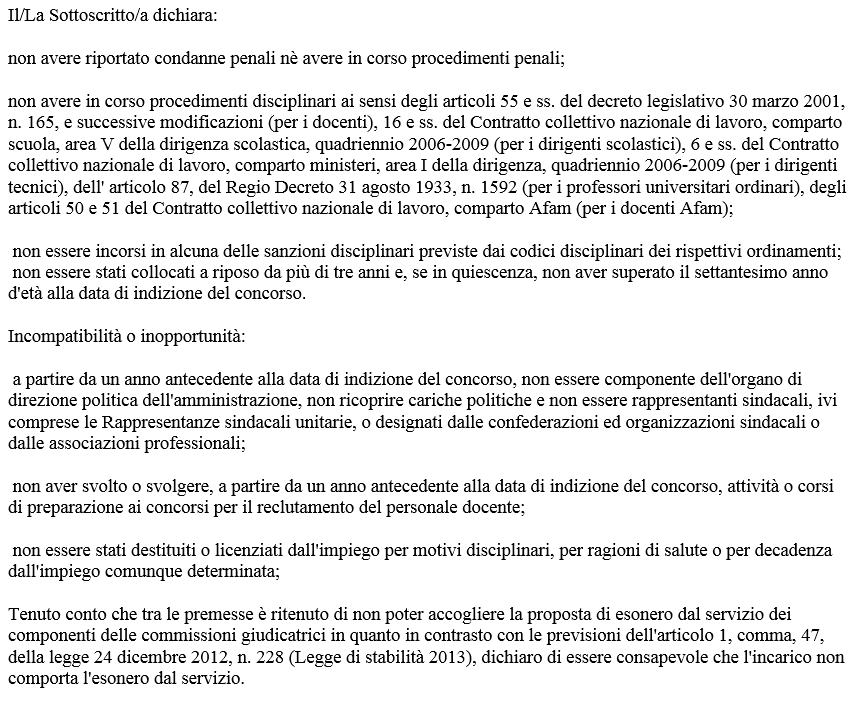 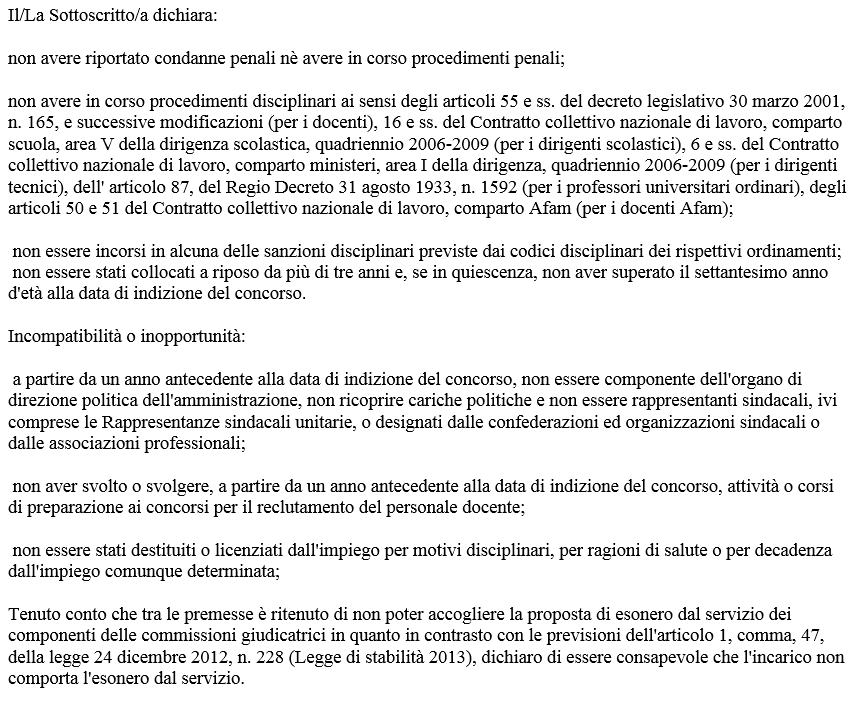 Allega curriculum vitaeData______________________						Firma___________________________La presente domanda, unitamente al curriculum vitae ed a un documento di identità in corso di validità (scansionati in formato pdf.), dovrà essere inviata al seguente indirizzo di posta elettronica: direzione-sardegnagna@istruzione.it   